Hunter ’59 Enters Chapter Eternal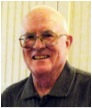 Brother Dale Hunter, ’59, a longtime resident of the Verde Valley, died June 6, 2012 at his Cottonwood Home. He was 74.He was born Forrest Dale Hunter on Dec. 13, 1937 in Prescott. At the beginning of his brief battle with cancer, he said simply, “I’ve had a good life.”He spent 30 years working in the banking industry before starting a second career with the Yavapai-Apache Gaming Commission. He was also a valued member of the community, serving on the Yavapai-Apache Sand and Rock Board, the Yavapai County Planning and Zoning Commission, the Cornville Page Springs Fire Board, the Chambers of Commerce in Page, Williams, Sunnyslope and Camp Verde, and a variety of other organizations.Hunter is survived by his wife, Wanda; four daughters, 11, grandchildren, a brother and a sister.Services will be at St. Thomas Episcopal Church, 889 1st South St., Clarkdale, Arizona, on Saturday, June 16, 2012 at 11 a.m. Donations can be made to Northern Arizona Hospice, 269 South Candy Lane, Cottonwood, AZ 86326 or American Cancer Society at www.cancer.org.All honor to his name.